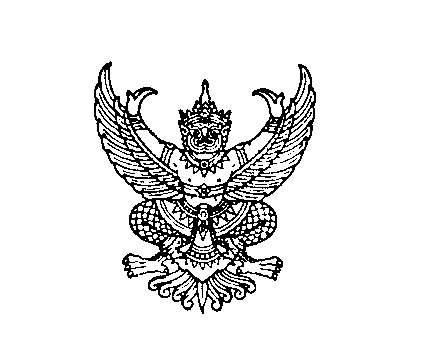 ประกาศมหาวิทยาลัยราชภัฏอุตรดิตถ์เรื่อง  การจัดการเรียนการสอนรายวิชาเสริมภาษาอังกฤษ                             	ตามประกาศมหาวิทยาลัยราชภัฏอุตรดิตถ์ เรื่องนโยบายและแนวปฏิบัติในการพัฒนาทักษะภาษา อังกฤษ ได้กำหนดแนวทางการจัดการเรียนการสอนรายวิชาภาษาอังกฤษไว้ในหลักสูตรหมวดวิชาศึกษาทั่วไป โดยกำหนดให้นักศึกษาชั้นปีที่ ๑ ทุกคน ต้องเข้าทดสอบความรู้ทางภาษาอังกฤษ กรณีที่ผลการสอบไม่ถึงเกณฑ์ นักศึกษาจะต้องเรียนรายวิชาเสริมภาษาอังกฤษให้มีผลการสอบตามเกณฑ์ที่กำหนดก่อน จึงจะมีสิทธิ์เรียนรายวิชาตามหลักสูตรหมวดวิชาศึกษาทั่วไปได้  ดังนั้นเพื่อให้การจัดการเรียนการสอนรายวิชาเสริมภาษาอังกฤษเป็นไปอย่างมีประสิทธิภาพ และบรรลุผลตามจุดมุ่งหมาย มหาวิทยาลัยจึงกำหนดแนวปฏิบัติในการจัดการเรียนการสอนไว้ดังนี้การกำหนดรายวิชาและการเรียนการสอนให้รายวิชาเสริมภาษาอังกฤษ เป็นรายวิชาเพิ่มเติมจากรายวิชาที่กำหนดไว้ในหลักสูตรหมวดวิชาศึกษาทั่วไป จุดประสงค์ของรายวิชาเพื่อให้ผู้เรียนมีพื้นฐานความรู้รายวิชาภาษาอังกฤษที่เหมาะสม พร้อมที่จะเรียนรายวิชาภาษาอังกฤษในหลักหลักสูตรได้อย่างมีประสิทธิภาพ       	๒)  ให้รายวิชาเสริมภาษาอังกฤษมีเนื้อหารายเทียบเท่ากับรายวิชาบรรยายของหลักสูตรปกติ ๓ หน่วยกิต โดยให้จัดการเรียนการสอนตลอดภาคเรียนไม่น้อยกว่า ๔๕ ชั่วโมง และกำหนดให้มีการสอบวัดผลปลายภาคเรียน ให้หน่วยงานผู้รับผิดชอบรายวิชาภาษาอังกฤษของหลักสูตรหมวดวิชาศึกษาทั่วไป เป็นผู้รับผิดชอบและประสานงานรายวิชาเสริมภาษาอังกฤษการลงทะเบียนและบันทึกผลการเรียนให้กองบริการการศึกษาจัดให้นักศึกษาที่ต้องเรียนรายวิชาเสริมภาษาอังกฤษ ได้ลง ทะเบียนเรียนในภาคเรียนเช่นเดียวกับการลงทะเบียนรายวิชาของหลักสูตรปกติ       	           ๒) ให้มีการบันทึกผลการเรียนรายวิชาเสริมภาษาอังกฤษ “ผ่านเยี่ยม” “ผ่าน” หรือ                “ไม่ผ่าน” ไว้ในระเบียนแสดงผลการเรียนของนักศึกษา ผู้ที่มีผลการเรียน “ผ่านเยี่ยม” และ “ผ่าน” เท่านั้น จึงจะมีสิทธิ์ลงทะเบียนรายวิชาภาษาอังกฤษตามหลักสูตรหมวดวิชาศึกษาทั่วไปได้การกำหนด../๓. การกำหนดผู้สอนและภาระงานสอน    	     	 ให้ผู้รับผิดชอบรายวิชาภาษาอังกฤษของหลักสูตรหมวดวิชาศึกษาทั่วไปเป็นผู้กำหนดอาจารย์ผู้สอน ส่วนการคิดภาระงานสอนให้เป็นไปตามเกณฑ์ภาระงานเช่นเดียวกันกับการสอนรายวิชาในภาคเรียนของหลักสูตรปกติทั้งนี้ ตั้งแต่ภาคเรียนที่ ๑ ปีการศึกษา ๒๕๕๗ เป็นต้นไปประกาศ ณ วันที่ ๒ กรกฎาคม  พ.ศ. ๒๕๕๗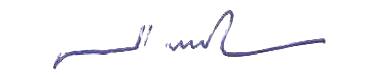            (ผู้ช่วยศาสตราจารย์ ดร.เรืองเดช วงศ์หล้า)           อธิการบดีมหาวิทยาลัยราชภัฏอุตรดิตถ์